Addysg a Chymorth i DeuluoeddEducation and Family Support Direct line / Deialu uniongyrchol: (01656) 754881Ask for / Gofynnwch am: Robin DaviesOur ref / Ein cyf: RD/TRPL3Date / Dyddiad: 21 Tachwedd 2019Annwyl Syr/MadamNewidiadau arfaethedig i bolisi’r Cyngor ar gludo dysgwyr rhwng y cartref a’r ysgol/coleg Mae Cyngor Bwrdeistref Sirol Bwrdeistref Sirol Pen-y-bont ar Ogwr yn cynnal ymgynghoriad cyhoeddus ar hyn o bryd ynghylch cynigion i newid ei bolisi ar gludo dysgwyr rhwng y cartref a’r ysgol/coleg.Mae manylion y cynigion, y papurau ymgynghori a manylion y cyfarfodydd ymgynghori ynghlwm wrth yr e-bost hwn ac maent i’w gweld hefyd ar wefan y cyngor:https://www.bridgend.gov.uk/cy/fy-nghyngor/cydraddoldeb-ac-ymgysylltu/ymgynghoriadau/ymgynghoriadau-cyfredol/Byddwn yn ddiolchgar pe baech yn anfon eich ymateb ysgrifenedig i’r cynigion erbyn 5 Ionawr 2020 fan bellach.Mae’r arolwg ar gael ar fformatau eraill drwy ddefnyddio’r manylion cyswllt isod.Ffôn: (01656) 643664E-bost: Consultation@bridgend.gov.ukPost: Cyfathrebu, Marchnata ac Ymgysylltu, Cyngor Bwrdeistref Sirol Pen-y-bont ar Ogwr, y swyddfeydd Dinesig, Stryd yr Angel, Pen-y-bont ar Ogwr, CF31 4WB. Cofiwch gysylltu â mi os gallaf fod o unrhyw gymorth pellach.Yn gywir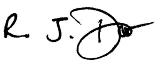 Robin DaviesRheolwr Grŵp (Strategaeth Fusnes a Pherfformiad)